PŘIHLÁŠKAna přednáškukterá se koná 18. ledna 2023 na téma „stejnokroje československých celníků v letech 1918-1993“.Přihláška je závazná. Odesláním přihlášky na adresu posta@celnik.eu se zavazuji, že zaplatím stanovený vstupní poplatek ve výší 30,- Kč (neplatí pro členy Klubu celníků Praha).Poplatek je možné uhradit bezhotovostní platbou (preferováno), případně v hotovosti před začátkem přednášky.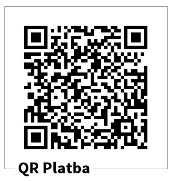 Podpis:Jméno a příjmení:Email:Telefon: